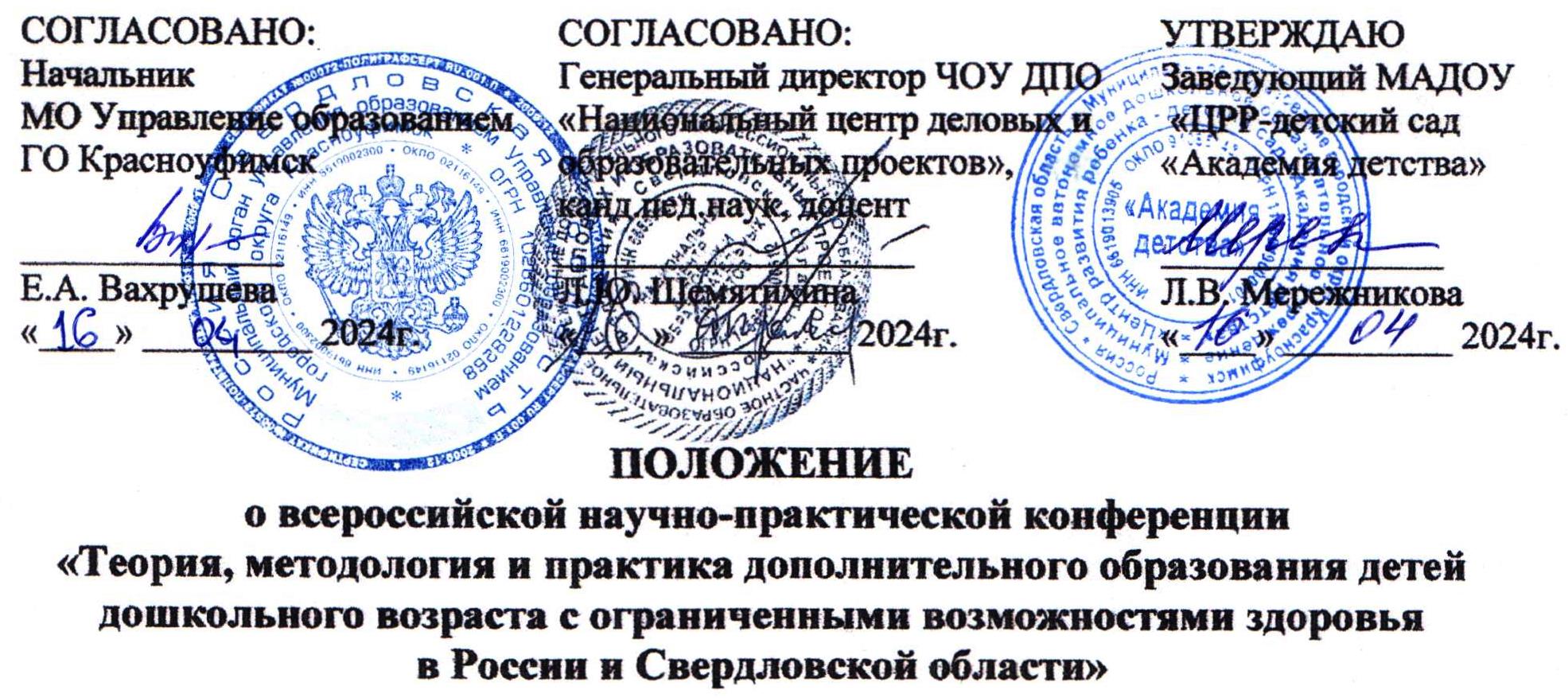 1. ОБЩИЕ ПОЛОЖЕНИЯ1.1. Настоящее Положение определяет статус, цель, порядок организации всероссийской научно-практической конференции «Теория, методология и практика дополнительного образования детей дошкольного возраста с ограниченными возможностями здоровья в России и Свердловской области» (далее – Конференция).1.2. Конференция проводится в рамках реализации календарного плана программы региональной инновационной площадки «Дополнительное образование детей с особыми возможностями здоровья в дошкольных образовательных организациях».  Организатором Конференции является МАДОУ «ЦРР-детский сад «Академия детства» ГО Красноуфимск.1.3. Формат проведения Конференции - заочный: публикация конспектов, сценариев, мастер-классов, тезисов и описания других педагогических практик в электронном сборнике методических материалов (см. Приложение 1 «Требования к оформлению методических материалов»);предоставление видеоматериалов (выступление по тематике Конференции в режиме предварительной записи). Ссылки на видеоматериалы будут размещены в электронном сборнике (см. Приложение 2. «Требования к видеоматериалам»).1.4. Цели Конференции: обобщение опыта по дополнительному образованию детей с ОВЗ в дошкольных образовательных организациях, представление опыта новых форм работы и технологий педагогической деятельности, эффективных образовательных и воспитательных практик по дополнительному образованию детей с ОВЗ дошкольного возраста;подготовка и издание методических рекомендаций по реализации содержания, новых форм и технологий педагогической деятельности по реализации дополнительного образования для детей с ОВЗ дошкольного возраста.1.5. Материал в сборнике Конференции будет структурирован по формам представления материала: конспекты (конструкты) занятий,сценарии праздников, развлечений,мастер-классы,тезисы,статьи,методические рекомендации,ссылки на видеовыступления и пр.2. УЧАСТНИКИ КОНФЕРЕНЦИИК участию в Конференции приглашаются руководители и педагогические работники дошкольных образовательных организаций, организаций дополнительного образования и иных организаций, осуществляющих деятельность в сфере образования, руководители и специалисты муниципальных органов управления образованием, представители родительской общественности.3. Сроки проведения Конференциидо 20.05.2024 (включительно) – приём заявок, методических материалов; до 31.05.2024 – оформление и размещение сборника  на официальном сайте МАДОУ «ЦРР-детский сад «Академия детства» ГО Красноуфимск (madou8.siteedu.ru) в разделе «Региональная инновационная площадка» и рассылка свидетельств участников и сборника тем, кто предоставил для него материалы.4. Порядок представления материалов конференции4.1. Участие в Конференции платное - 200 рублей. Оплата организационного взноса осуществляется по квитанции (Приложение 3). Средства, поступившие в рамках Конференции, расходуются согласно Положения о Порядке формирования и  использования внебюджетных средств4.2. Для участия в Конференции  до 20 мая 2024 года  необходимо пройти по ссылке в Яндекс форме  https://forms.yandex.ru/u/65f2aab32530c25ee2414780/     и  заполнить форму регистрации участников Конференции.4.3. Участник размещает методические материалы или видеоматериалы, чек или скан квитанции об оплате на одном из сервисов сети Интернет по выбору (Облако Mail.ru, Яндекс. Диск и других сервисах, разрешенных для использования в образовательных организациях). Активная ссылка на данные материалы прикрепляется в последний раздел формы для регистрации.При заполнении формы для регистрации ВАЖНО:указать действующую электронную почту, так как на неё будет выслан сборник и сертификат участника;проверить, чтобы ссылка на методические материалы и оплаченную квитанцию открывалась.4.4. Материалы, присланные на Конференцию, не возвращаются и не рецензируются, публикуются в авторской редакции. Ответственность за содержание возлагается на автора материалов и видеофрагментов.Поступление методических материалов на Конференцию будет рассматриваться как согласие их разработчиков на публикацию сборнике всероссийской научно-практической конференции и размещение на официальном сайте МАДОУ «ЦРР-детский сад «Академия детства» ГО Красноуфимск в разделе «Региональная инновационная площадка». 4.5. Оргкомитет Конференции имеет право отказать в публикации по причине несоответствия тематике Конференции, недостаточного качества материалов, выявленного плагиата или несоблюдения требований к оформлению.4.6. Участники Конференции получают свидетельство участника в электронной форме и электронный сборник методических материалов, которые будут высланы на почту, указанную в Яндекс форме.Приложение 1Материалы Конференции для последующей публикации должны быть представлены в соответствии с требованиями. Объем: до 2-3-х страниц машинописного текста в редакторе MS Word. Шрифт: Times New Roman, кегль – 14, интервал – одинарный. Поля: сверху и снизу – , справа – , слева – . Указывается:ФИО автора (фамилия, имя, отчество, должность, место работы (сокращенное наименование ДОО), территория (выравнивание справа), название материалов (все по центру страницы, жирный шрифт, обычный). затем через один пропущенный интервал расположен текст (отступ автоматический – , выравнивание по ширине). Например:Елисеева Светлана Александровна,заместитель заведующего МАДОУ «ЦРР-детский сад «Академия детства»,городской округ Красноуфимск Освоение доказательных практик в работе с детьми в процессе реализации программы региональной инновационной площадкиТекст ….Приложение 2Требования к видеоматериаламОбщие требования видеозаписи:- видеозапись должна производиться с микрофоном,- при видеозаписи желательно использовать штатив,- видеозапись должна производиться при хорошем освещении,- видеозапись должна иметь начальные титры (наименование организации, тема выступления, сведения о докладчике: ФИО, должность).Технические требования к видео: - видео формат (AVI, MPEG-4),- разрешение видео (от 1280x720),- продолжительность видеоролика (не более 5 мин.),- размер (до 1 Гб),- ориентация видео (горизонтальная).Требования к пересылке видеозаписи: организаторам Конференции высылается ТОЛЬКО активная ссылка на видеоматериалы, размещённые на одном из сервисов сети Интернет по выбору (Облако Mail.ru, Яндекс.Диск и других сервисах, разрешенных для использования в образовательных организациях). Активная ссылка прикрепляется в отдельный раздел формы для регистрации. Видео дополнительно НЕ отправлять на электронную почту Организатора.ПРИЛОЖЕНИЕ 3Примечание: При оплате через Сбербанк-онлайн указывается личный счёт 8-000ИзвещениеКассир                                                                                                                                 Форма №ПД-4УФК по Свердловской области (Финансовое управление администрации ГО Красноуфимск, МАДОУ ,,ЦРР-детский сад "Академия детства")	л/с 32906170120															                                                                                                                                 Форма №ПД-4УФК по Свердловской области (Финансовое управление администрации ГО Красноуфимск, МАДОУ ,,ЦРР-детский сад "Академия детства")	л/с 32906170120															                                                                                                                                 Форма №ПД-4УФК по Свердловской области (Финансовое управление администрации ГО Красноуфимск, МАДОУ ,,ЦРР-детский сад "Академия детства")	л/с 32906170120															                                                                                                                                 Форма №ПД-4УФК по Свердловской области (Финансовое управление администрации ГО Красноуфимск, МАДОУ ,,ЦРР-детский сад "Академия детства")	л/с 32906170120															                                                                                                                                 Форма №ПД-4УФК по Свердловской области (Финансовое управление администрации ГО Красноуфимск, МАДОУ ,,ЦРР-детский сад "Академия детства")	л/с 32906170120															                                                                                                                                 Форма №ПД-4УФК по Свердловской области (Финансовое управление администрации ГО Красноуфимск, МАДОУ ,,ЦРР-детский сад "Академия детства")	л/с 32906170120															                                                                                                                                 Форма №ПД-4УФК по Свердловской области (Финансовое управление администрации ГО Красноуфимск, МАДОУ ,,ЦРР-детский сад "Академия детства")	л/с 32906170120															                                                                                                                                 Форма №ПД-4УФК по Свердловской области (Финансовое управление администрации ГО Красноуфимск, МАДОУ ,,ЦРР-детский сад "Академия детства")	л/с 32906170120															                                                                                                                                 Форма №ПД-4УФК по Свердловской области (Финансовое управление администрации ГО Красноуфимск, МАДОУ ,,ЦРР-детский сад "Академия детства")	л/с 32906170120															                                                                                                                                 Форма №ПД-4УФК по Свердловской области (Финансовое управление администрации ГО Красноуфимск, МАДОУ ,,ЦРР-детский сад "Академия детства")	л/с 32906170120															ИзвещениеКассир                                                (наименование получателя платежа)                                                 (наименование получателя платежа)                                                 (наименование получателя платежа)                                                 (наименование получателя платежа)                                                 (наименование получателя платежа)                                                 (наименование получателя платежа)                                                 (наименование получателя платежа)                                                 (наименование получателя платежа)                                                 (наименование получателя платежа)                                                 (наименование получателя платежа) ИзвещениеКассирИНН 6619013905  /  КПП 661901001ИНН 6619013905  /  КПП 661901001р/с №  03234643657470006200р/с №  03234643657470006200р/с №  03234643657470006200р/с №  03234643657470006200р/с №  03234643657470006200р/с №  03234643657470006200ИзвещениеКассир(ИНН получателя платежа)                                  (номер счёта получателя платежа)(ИНН получателя платежа)                                  (номер счёта получателя платежа)(ИНН получателя платежа)                                  (номер счёта получателя платежа)(ИНН получателя платежа)                                  (номер счёта получателя платежа)(ИНН получателя платежа)                                  (номер счёта получателя платежа)(ИНН получателя платежа)                                  (номер счёта получателя платежа)(ИНН получателя платежа)                                  (номер счёта получателя платежа)(ИНН получателя платежа)                                  (номер счёта получателя платежа)(ИНН получателя платежа)                                  (номер счёта получателя платежа)(ИНН получателя платежа)                                  (номер счёта получателя платежа)ИзвещениеКассирУРАЛЬСКОЕ ГУ БАНКА РОССИИ//УФК ПО СВЕРДЛОВСКОЙ ОБЛАСТИ Г. ЕКАТЕРИНБУРГУРАЛЬСКОЕ ГУ БАНКА РОССИИ//УФК ПО СВЕРДЛОВСКОЙ ОБЛАСТИ Г. ЕКАТЕРИНБУРГУРАЛЬСКОЕ ГУ БАНКА РОССИИ//УФК ПО СВЕРДЛОВСКОЙ ОБЛАСТИ Г. ЕКАТЕРИНБУРГУРАЛЬСКОЕ ГУ БАНКА РОССИИ//УФК ПО СВЕРДЛОВСКОЙ ОБЛАСТИ Г. ЕКАТЕРИНБУРГУРАЛЬСКОЕ ГУ БАНКА РОССИИ//УФК ПО СВЕРДЛОВСКОЙ ОБЛАСТИ Г. ЕКАТЕРИНБУРГУРАЛЬСКОЕ ГУ БАНКА РОССИИ//УФК ПО СВЕРДЛОВСКОЙ ОБЛАСТИ Г. ЕКАТЕРИНБУРГУРАЛЬСКОЕ ГУ БАНКА РОССИИ//УФК ПО СВЕРДЛОВСКОЙ ОБЛАСТИ Г. ЕКАТЕРИНБУРГБИК016577551ИзвещениеКассир(наименование банка получателя платежа)(наименование банка получателя платежа)(наименование банка получателя платежа)(наименование банка получателя платежа)(наименование банка получателя платежа)(наименование банка получателя платежа)(наименование банка получателя платежа)(наименование банка получателя платежа)(наименование банка получателя платежа)(наименование банка получателя платежа)ИзвещениеКассирНомер кор./сч. банка получателя платежаНомер кор./сч. банка получателя платежаНомер кор./сч. банка получателя платежаНомер кор./сч. банка получателя платежаНомер кор./сч. банка получателя платежа4010281064537000005440102810645370000054401028106453700000544010281064537000005440102810645370000054ИзвещениеКассирОрганизационный взнос за участие в  КонференцииОрганизационный взнос за участие в  КонференцииОрганизационный взнос за участие в  КонференцииОрганизационный взнос за участие в  КонференцииОрганизационный взнос за участие в  КонференцииОрганизационный взнос за участие в  КонференцииОрганизационный взнос за участие в  КонференцииИзвещениеКассир  (наименование платежа)     (наименование платежа)     (наименование платежа)     (наименование платежа)     (наименование платежа)     (наименование платежа)     (наименование платежа)     (наименование платежа)     (наименование платежа)     (наименование платежа)   ИзвещениеКассирФ.И.О. плательщика:ИзвещениеКассирАдрес плательщика:ИзвещениеКассир   Сумма платежа: 200 руб. 00 коп.  Сумма платы за услуги: ____ руб. ____ коп.   Сумма платежа: 200 руб. 00 коп.  Сумма платы за услуги: ____ руб. ____ коп.   Сумма платежа: 200 руб. 00 коп.  Сумма платы за услуги: ____ руб. ____ коп.   Сумма платежа: 200 руб. 00 коп.  Сумма платы за услуги: ____ руб. ____ коп.   Сумма платежа: 200 руб. 00 коп.  Сумма платы за услуги: ____ руб. ____ коп.   Сумма платежа: 200 руб. 00 коп.  Сумма платы за услуги: ____ руб. ____ коп.   Сумма платежа: 200 руб. 00 коп.  Сумма платы за услуги: ____ руб. ____ коп.   Сумма платежа: 200 руб. 00 коп.  Сумма платы за услуги: ____ руб. ____ коп.   Сумма платежа: 200 руб. 00 коп.  Сумма платы за услуги: ____ руб. ____ коп.   Сумма платежа: 200 руб. 00 коп.  Сумма платы за услуги: ____ руб. ____ коп.ИзвещениеКассирИтого ______________ руб. ______ коп.       “______”_____________________ 20 ___г.Итого ______________ руб. ______ коп.       “______”_____________________ 20 ___г.Итого ______________ руб. ______ коп.       “______”_____________________ 20 ___г.Итого ______________ руб. ______ коп.       “______”_____________________ 20 ___г.Итого ______________ руб. ______ коп.       “______”_____________________ 20 ___г.Итого ______________ руб. ______ коп.       “______”_____________________ 20 ___г.Итого ______________ руб. ______ коп.       “______”_____________________ 20 ___г.Итого ______________ руб. ______ коп.       “______”_____________________ 20 ___г.Итого ______________ руб. ______ коп.       “______”_____________________ 20 ___г.Итого ______________ руб. ______ коп.       “______”_____________________ 20 ___г.ИзвещениеКассирС условиями приема указанной в платежном документе суммы, в т.ч. с суммой взимаемой платы за услуги банка ознакомлен и согласен. Подпись плательщика __________________С условиями приема указанной в платежном документе суммы, в т.ч. с суммой взимаемой платы за услуги банка ознакомлен и согласен. Подпись плательщика __________________С условиями приема указанной в платежном документе суммы, в т.ч. с суммой взимаемой платы за услуги банка ознакомлен и согласен. Подпись плательщика __________________С условиями приема указанной в платежном документе суммы, в т.ч. с суммой взимаемой платы за услуги банка ознакомлен и согласен. Подпись плательщика __________________С условиями приема указанной в платежном документе суммы, в т.ч. с суммой взимаемой платы за услуги банка ознакомлен и согласен. Подпись плательщика __________________С условиями приема указанной в платежном документе суммы, в т.ч. с суммой взимаемой платы за услуги банка ознакомлен и согласен. Подпись плательщика __________________С условиями приема указанной в платежном документе суммы, в т.ч. с суммой взимаемой платы за услуги банка ознакомлен и согласен. Подпись плательщика __________________С условиями приема указанной в платежном документе суммы, в т.ч. с суммой взимаемой платы за услуги банка ознакомлен и согласен. Подпись плательщика __________________С условиями приема указанной в платежном документе суммы, в т.ч. с суммой взимаемой платы за услуги банка ознакомлен и согласен. Подпись плательщика __________________С условиями приема указанной в платежном документе суммы, в т.ч. с суммой взимаемой платы за услуги банка ознакомлен и согласен. Подпись плательщика __________________КвитанцияКассирУФК по Свердловской области (Финансовое управление администрации ГО Красноуфимск, МАДОУ ,,ЦРР-детский сад "Академия детства")	л/с 32906170120	УФК по Свердловской области (Финансовое управление администрации ГО Красноуфимск, МАДОУ ,,ЦРР-детский сад "Академия детства")	л/с 32906170120	УФК по Свердловской области (Финансовое управление администрации ГО Красноуфимск, МАДОУ ,,ЦРР-детский сад "Академия детства")	л/с 32906170120	УФК по Свердловской области (Финансовое управление администрации ГО Красноуфимск, МАДОУ ,,ЦРР-детский сад "Академия детства")	л/с 32906170120	УФК по Свердловской области (Финансовое управление администрации ГО Красноуфимск, МАДОУ ,,ЦРР-детский сад "Академия детства")	л/с 32906170120	УФК по Свердловской области (Финансовое управление администрации ГО Красноуфимск, МАДОУ ,,ЦРР-детский сад "Академия детства")	л/с 32906170120	УФК по Свердловской области (Финансовое управление администрации ГО Красноуфимск, МАДОУ ,,ЦРР-детский сад "Академия детства")	л/с 32906170120	УФК по Свердловской области (Финансовое управление администрации ГО Красноуфимск, МАДОУ ,,ЦРР-детский сад "Академия детства")	л/с 32906170120	УФК по Свердловской области (Финансовое управление администрации ГО Красноуфимск, МАДОУ ,,ЦРР-детский сад "Академия детства")	л/с 32906170120	УФК по Свердловской области (Финансовое управление администрации ГО Красноуфимск, МАДОУ ,,ЦРР-детский сад "Академия детства")	л/с 32906170120	КвитанцияКассирКвитанцияКассирИНН 6619013905  /  КПП 661901001ИНН 6619013905  /  КПП 661901001р/с №  03234643657470006200р/с №  03234643657470006200р/с №  03234643657470006200р/с №  03234643657470006200р/с №  03234643657470006200р/с №  03234643657470006200КвитанцияКассирУРАЛЬСКОЕ ГУ БАНКА РОССИИ//УФК ПО СВЕРДЛОВСКОЙ ОБЛАСТИ Г. ЕКАТЕРИНБУРГУРАЛЬСКОЕ ГУ БАНКА РОССИИ//УФК ПО СВЕРДЛОВСКОЙ ОБЛАСТИ Г. ЕКАТЕРИНБУРГУРАЛЬСКОЕ ГУ БАНКА РОССИИ//УФК ПО СВЕРДЛОВСКОЙ ОБЛАСТИ Г. ЕКАТЕРИНБУРГУРАЛЬСКОЕ ГУ БАНКА РОССИИ//УФК ПО СВЕРДЛОВСКОЙ ОБЛАСТИ Г. ЕКАТЕРИНБУРГУРАЛЬСКОЕ ГУ БАНКА РОССИИ//УФК ПО СВЕРДЛОВСКОЙ ОБЛАСТИ Г. ЕКАТЕРИНБУРГУРАЛЬСКОЕ ГУ БАНКА РОССИИ//УФК ПО СВЕРДЛОВСКОЙ ОБЛАСТИ Г. ЕКАТЕРИНБУРГУРАЛЬСКОЕ ГУ БАНКА РОССИИ//УФК ПО СВЕРДЛОВСКОЙ ОБЛАСТИ Г. ЕКАТЕРИНБУРГБИК016577551КвитанцияКассирНомер кор./сч. банка получателя платежаНомер кор./сч. банка получателя платежаНомер кор./сч. банка получателя платежаНомер кор./сч. банка получателя платежаНомер кор./сч. банка получателя платежаНомер кор./сч. банка получателя платежа40102810645370000054401028106453700000544010281064537000005440102810645370000054КвитанцияКассирОрганизационный взнос за участие в  КонференцииОрганизационный взнос за участие в  КонференцииОрганизационный взнос за участие в  КонференцииОрганизационный взнос за участие в  КонференцииОрганизационный взнос за участие в  КонференцииОрганизационный взнос за участие в  КонференцииОрганизационный взнос за участие в  КонференцииКвитанцияКассирФ.И.О. плательщика:КвитанцияКассирАдрес плательщика:КвитанцияКассир   Сумма платежа: 200 руб.  _____ коп.  Сумма платы за услуги: ____ руб. ____коп.   Сумма платежа: 200 руб.  _____ коп.  Сумма платы за услуги: ____ руб. ____коп.   Сумма платежа: 200 руб.  _____ коп.  Сумма платы за услуги: ____ руб. ____коп.   Сумма платежа: 200 руб.  _____ коп.  Сумма платы за услуги: ____ руб. ____коп.   Сумма платежа: 200 руб.  _____ коп.  Сумма платы за услуги: ____ руб. ____коп.   Сумма платежа: 200 руб.  _____ коп.  Сумма платы за услуги: ____ руб. ____коп.   Сумма платежа: 200 руб.  _____ коп.  Сумма платы за услуги: ____ руб. ____коп.   Сумма платежа: 200 руб.  _____ коп.  Сумма платы за услуги: ____ руб. ____коп.   Сумма платежа: 200 руб.  _____ коп.  Сумма платы за услуги: ____ руб. ____коп.   Сумма платежа: 200 руб.  _____ коп.  Сумма платы за услуги: ____ руб. ____коп.КвитанцияКассирИтого ______________ руб. ______ коп.       “______”_____________________ 20__ г.Итого ______________ руб. ______ коп.       “______”_____________________ 20__ г.Итого ______________ руб. ______ коп.       “______”_____________________ 20__ г.Итого ______________ руб. ______ коп.       “______”_____________________ 20__ г.Итого ______________ руб. ______ коп.       “______”_____________________ 20__ г.Итого ______________ руб. ______ коп.       “______”_____________________ 20__ г.Итого ______________ руб. ______ коп.       “______”_____________________ 20__ г.Итого ______________ руб. ______ коп.       “______”_____________________ 20__ г.Итого ______________ руб. ______ коп.       “______”_____________________ 20__ г.Итого ______________ руб. ______ коп.       “______”_____________________ 20__ г.КвитанцияКассирС условиями приема указанной в платежном документе суммы, в т.ч. с суммой взимаемой платы за услуги банка ознакомлен и согласен. Подпись плательщика __________________С условиями приема указанной в платежном документе суммы, в т.ч. с суммой взимаемой платы за услуги банка ознакомлен и согласен. Подпись плательщика __________________С условиями приема указанной в платежном документе суммы, в т.ч. с суммой взимаемой платы за услуги банка ознакомлен и согласен. Подпись плательщика __________________С условиями приема указанной в платежном документе суммы, в т.ч. с суммой взимаемой платы за услуги банка ознакомлен и согласен. Подпись плательщика __________________С условиями приема указанной в платежном документе суммы, в т.ч. с суммой взимаемой платы за услуги банка ознакомлен и согласен. Подпись плательщика __________________С условиями приема указанной в платежном документе суммы, в т.ч. с суммой взимаемой платы за услуги банка ознакомлен и согласен. Подпись плательщика __________________С условиями приема указанной в платежном документе суммы, в т.ч. с суммой взимаемой платы за услуги банка ознакомлен и согласен. Подпись плательщика __________________С условиями приема указанной в платежном документе суммы, в т.ч. с суммой взимаемой платы за услуги банка ознакомлен и согласен. Подпись плательщика __________________С условиями приема указанной в платежном документе суммы, в т.ч. с суммой взимаемой платы за услуги банка ознакомлен и согласен. Подпись плательщика __________________С условиями приема указанной в платежном документе суммы, в т.ч. с суммой взимаемой платы за услуги банка ознакомлен и согласен. Подпись плательщика __________________